December 23, 2020Via Certified MailLinda FarrisScarborough Medlin & Associates5700 Granite Parkway Suite 500Plano TX  75024					RE:	Continuation Certificates						Verdigris Energy LLC						A-2012-2284040Dear Ms. Farris:Please find under cover of this letter the financial instrument filed on behalf of Verdigris Energy LLC because it is not acceptable.  The Commission requires a supplier to file an original bond, letter of credit, continuation certificate, amendment, or other financial instrument as part of a supplier’s licensing requirements under Section 2809(c) of the Pennsylvania Public Utility Code, including naming the Pennsylvania Public Utility Commission as the beneficiary or obligee of the security instrument along with all other required information on the document. The enclosed Continuation Certificate names “Pennsylvania Public Utilities Group” as the Obligee.Please file the corrected, originally signed and sealed security instrument with my office within 30 days of the date of this letter, preferably by overnight delivery.  If you are unable to meet this deadline due to the ongoing pandemic emergency of COVID-19, please email Secretary Rosemary Chiavetta at rchiavetta@pa.gov.Sincerely,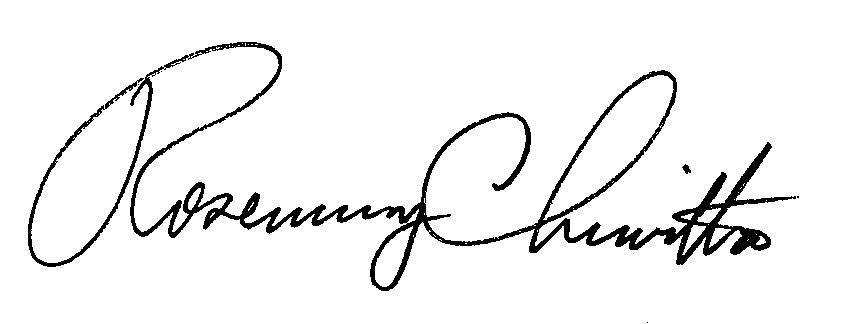 Rosemary ChiavettaSecretary of the CommissionEnclosuresRC:alwCC:	Verdigris Energy LLC, P.O. Box 1777, Allen, TX 75013	(Letter only by first class mail)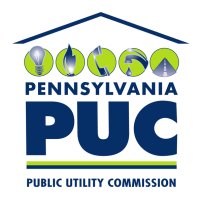  PUBLIC UTILITY COMMISSION400 North Street, Keystone Building, Second FloorHarrisburg, Pennsylvania  17120IN REPLY PLEASE REFER TO OUR 